Family Advocate/ Family EducatorPerformance AppraisalDate:      Employee Name:  Position Title:     Supervisor Name:              Date of Hire: 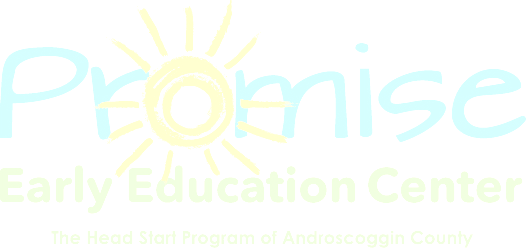 Needs Development (ND)	Did not meet performance criteria in at least one aspect of aparticular key Pillar or performance indicator. *As evidenced by an active Performance Improvement Plan.Meets Standards 	(MS)	Meets performance criteria in all aspects of a particular keyPillar or performance indicatorExceeds Standards	(ES)	Consistently meets expectations in all aspects of a particular keyPillar or performance indicator, and consistently exceeds expectations in the areas as evidenced by at least two individual and specific examples of exceeding expectations in the evaluation period. * This rating requires a minimum of two specific examples in “Comments” Section.Attendance      (*Needs Development does not affect MERIT payment for 2023 MERIT payment)PerformanceOverall Evaluation(This is calculated by which category has the majority of rankings)Previous Year Goal ProgressDays Missed  (Jan 1- Dec 31)(Unplanned/Unexcused)Exceeds 	1 day or less missedMeets 3 days or less missedArea of Concern 	(4-6 days missed)Needs Development(More than 6 days missed)Agency Pillars: Health & Safety: Follows health and safety policies to support a safe work environment for employees as well as a healthy environment for children and their families. Knowledge of child abuse and neglect policies and procedures. Supports families by giving resources related to health services. Collaborates with families to meet the health requirements for Head Start. Consistency: Follows established systems and routines in place that ensure consistency in programming across classrooms/sites. Responds in a similar manner to like situations to create an environment of predictability for families, children, and other staff members. Reports to work within attendance policy, works a regular schedule, always displays professionalism, and participates in all Agency training events.Best Practice: Employs best practice, which is a method or technique that has been generally accepted as superior to any alternatives because it produces results that are superior to those achieved by other means. It has become a standard way of doing things related to relevant content areas or areas of work.Agency Pillars: Health & Safety: Follows health and safety policies to support a safe work environment for employees as well as a healthy environment for children and their families. Knowledge of child abuse and neglect policies and procedures. Supports families by giving resources related to health services. Collaborates with families to meet the health requirements for Head Start. Consistency: Follows established systems and routines in place that ensure consistency in programming across classrooms/sites. Responds in a similar manner to like situations to create an environment of predictability for families, children, and other staff members. Reports to work within attendance policy, works a regular schedule, always displays professionalism, and participates in all Agency training events.Best Practice: Employs best practice, which is a method or technique that has been generally accepted as superior to any alternatives because it produces results that are superior to those achieved by other means. It has become a standard way of doing things related to relevant content areas or areas of work.Agency Pillars: Health & Safety: Follows health and safety policies to support a safe work environment for employees as well as a healthy environment for children and their families. Knowledge of child abuse and neglect policies and procedures. Supports families by giving resources related to health services. Collaborates with families to meet the health requirements for Head Start. Consistency: Follows established systems and routines in place that ensure consistency in programming across classrooms/sites. Responds in a similar manner to like situations to create an environment of predictability for families, children, and other staff members. Reports to work within attendance policy, works a regular schedule, always displays professionalism, and participates in all Agency training events.Best Practice: Employs best practice, which is a method or technique that has been generally accepted as superior to any alternatives because it produces results that are superior to those achieved by other means. It has become a standard way of doing things related to relevant content areas or areas of work.Agency Pillars: Health & Safety: Follows health and safety policies to support a safe work environment for employees as well as a healthy environment for children and their families. Knowledge of child abuse and neglect policies and procedures. Supports families by giving resources related to health services. Collaborates with families to meet the health requirements for Head Start. Consistency: Follows established systems and routines in place that ensure consistency in programming across classrooms/sites. Responds in a similar manner to like situations to create an environment of predictability for families, children, and other staff members. Reports to work within attendance policy, works a regular schedule, always displays professionalism, and participates in all Agency training events.Best Practice: Employs best practice, which is a method or technique that has been generally accepted as superior to any alternatives because it produces results that are superior to those achieved by other means. It has become a standard way of doing things related to relevant content areas or areas of work.Exceeds StandardsMeets StandardsNeeds DevelopmentFollows established Health and Safety Policies Maintains Consistency Follows Best Practices Customer Service/Building Positive Relationships - Builds positive working relationships with families, and co-workers.Teamwork- Active participant contributing to organizational goals. Fosters collaboration and cooperation within immediate team, in working with families, staff across the Agency, and with community partners. Exhibits positive outlook and attitude. Builds positive relationships with classroom staff.Communication-Speaks clearly and respectfully. Active listener. Able to effectively convey accurate information in formal and informal written formats. Adjusts language and communication style as appropriate depending on audience. Timeliness.Time Management- Uses time wisely to complete tasks, meets deadlines, able to prioritize. Includes consistent time punches in AOD(i.e. not forgetting to punch in out)Exceeds StandardsMeets StandardsNeeds DevelopmentDocumentation:  Completes and records all required documentation completely and in a timely manner. Includes, but not limited to: Child Plus, Child/family files, TSG and other as required. Includes scanning and uploaded all documents and in a timely manner.Interactions with Families and Children-Actively engages in conversations with children and families that are respectful and personal. Provides individualized support for families including goal setting.Attendance Monitoring and Problem Solving-Ensures families are aware of attendance expectations and provides education to parents regarding the importance of child attendance. Continually monitors child attendance and addresses with family when attendance drops below agency expectations. Completed Attendance Success Plans with families who may need support around attendanceOrganizational Skills: Filing and documentation in Child Plus is completed with accuracy and in a timely manner. Work is organized in a way that it is quickly and easily accessible. Effectively utilizes the resources available in ChildPlus reporting to enhance the organization of data. Keeps calendar up to date and shares as neededMeetings- Coordinate and plans with teachers  and attends parent meetings. Schedule and attend regular meetings with classroom staff (teachers) between Teachers and Family Advocate._____ Needs Development (ND)______ Meets Expectations (ME)_____ Exceeds Standards (ES)Listed below do not compute in Overall Evaluation listed above but may be considered in ongoing improvement and/or PIPMeets
StandardsNeeds DevelopmentNAPunctuality-  not late/leave early more than 3 times totalPersonal appearance (adheres to policies)Courtesy/Respect (staff, parents, teachers and visitors)Maintains required certifications/credentials, Confidentiality (maintains confidentiality- not sharing confidential information with other staff and outside of agency)Recruitment hours complete (Recruitment hours total_______)   Knowledgeable about community resources and/or knows where to seek information, Summary Review  In reviewing the overall performance of the employee, Summarize their greatest strengths and accomplishments over the previous year as well as items to work on for the next yearAnnual Training Plan - Scheduled Trainings☐I understand my job responsibilities performance expectations, and the terms and conditions under which I am expected to work.	I,☐(Do) Concur with my supervisor’s evaluation.       ☐Do Not) Concur with my supervisor’s evaluation.Employee Signature: ___________________________________________Date:_________________Supervisor Signature____________________________________________Date:________________Manager/Director Signature______________________________________Date:_______________       Executive Director Initials: ______________________________________ Date:_________________